Erweiterter MessbereichModularer CO2 Transmitter misst jetzt CO2 Konzentrationen bis 50.000 ppm(Engerwitzdorf, 12.05.2016) Der modulare CO2 Transmitter EE870 von E+E Elektronik misst jetzt CO2 Konzentrationen bis zu 5 % CO2 (50.000 ppm). Durch den erweiterten Messbereich ist der EE870, bestehend aus CO2 Fühler, Wandlerplatine und Verbindungskabel, nun noch vielseitiger einsetzbar. Der austauschbare CO2 Fühler EE871 mit Autokalibration verwendet ein Infrarot-Messprinzip (NDIR-Zweistrahlverfahren) das besonders unempfindlich gegenüber Verschmutzung ist. Alterungseffekte werden automatisch kompensiert, was zu einer hervorragenden Langzeitstabilität führt. Der CO2 Transmitter ist somit ideal für anspruchsvolle Anwendungen.Die Mehrpunkt CO2- und Temperaturjustage sorgt für eine hervorragende Messgenauigkeit über den gesamten Temperatureinsatzbereich von -40…60 °C. Zudem bietet das IP65 Fühlergehäuse mit austauschbarem PTFE Filter einen ausgezeichneten Schutz vor Verunreinigungen. Dadurch kann der CO2 Fühler auch in rauen Umgebungen wie beispielsweise in der Landwirtschaft (Stallungen, Brutkästen, Inkubatoren) eingesetzt werden.Die kompakte Bauform, der elektrischen Anschluss mittels M12-Stecker und der optionale Montageflansch ermöglichen einen raschen Einbau und auch Austausch des CO2 Fühlers. Für den Einsatz im Außenbereich ist ein optionaler Strahlungsschutz erhältlich.Beim EE870 stehen die Messwerte bis 5 % CO2 (50.000 ppm) als Spannungs- oder Stromsignal am Analogausgang sowie auf der Modbus RTU Schnittstelle der Wandlerplatine zur Verfügung. Ein optionales Kit erlaubt die Konfiguration und die Justage des EE871 Fühlers.Zeichen (ohne Leerzeichen): 1446Wörter: 208Bildmaterial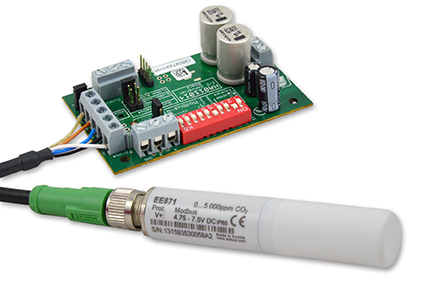 Abbildung 1: Modularer CO2 Transmitter EE870 mit austauschbarem Fühler EE871.Fotos: E+E Elektronik Ges.m.b.H., Abdruck honorarfreiÜber E+E ElektronikE+E Elektronik entwickelt und produziert Sensoren und Messumformer für Feuchte, Temperatur, Taupunkt, Feuchte in Öl, Luftgeschwindigkeit, Durchfluss und CO2. Datenlogger, Handmessgeräte und Kalibriersysteme ergänzen das umfangreiche Produktportfolio des österreichischen Sensorspezialisten. Die Hauptanwendungsgebiete für E+E Produkte liegen in der HLK- und Gebäudetechnik, industriellen Messtechnik und der Automobilindustrie. Ein zertifiziertes Qualitätsmanagementsystem gemäß ISO 9001 und ISO/TS 16949 stellt höchste Qualitätsstandards sicher. E+E Elektronik unterhält ein weltweites Vertriebsnetzwerk und ist mit eigenen Niederlassungen in Deutschland, Frankreich, Italien, Korea, China und den USA vertreten. Das durch „Akkreditierung Austria“ akkreditierte E+E Kalibrierlabor (ÖKD) ist vom Bundesamt für Eich- und Vermessungswesen (BEV) mit der Bereithaltung der nationalen Standards für Feuchte und Luftgeschwindigkeit in Österreich beauftragt.Kontakt: www.epluse.com, info@epluse.at, T: +43 (0) 7235 605-0, F: +43 (0) 7235 605-8Rückfragehinweis: Hr. Johannes Fraundorfer, T: +43 (0)7235 605-217, pr@epluse.at